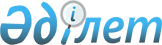 Казталов аудандық мәслихатының 2020 жылғы 22 желтоқсандағы №57-2 "2021-2023 жылдарға арналған аудандық бюджет туралы" шешіміне өзгерістер мен толықтырулар енгізу туралыБатыс Қазақстан облысы Казталов аудандық мәслихатының 2021 жылғы 2 сәуірдегі № 4-1 шешімі. Батыс Қазақстан облысының Әділет департаментінде 2021 жылғы 8 сәуірде № 6953 болып тіркелді
      РҚАО-ның ескертпесі.

      Құжаттың мәтінінде түпнұсқаның пунктуациясы мен орфографиясы сақталған.
      Қазақстан Республикасының 2008 жылғы 4 желтоқсандағы Бюджет кодексіне, Қазақстан Республикасының 2001 жылғы 23 қаңтардағы "Қазақстан Республикасындағы жергілікті мемлекеттік басқару және өзін-өзі басқару туралы" Заңына сәйкес, Казталов аудандық мәслихаты ШЕШІМ ҚАБЫЛДАДЫ:
      1. Казталов аудандық мәслихатының 2020 жылғы 22 желтоқсандағы№57-2 "2021-2023 жылдарға арналған аудандық бюджет туралы" шешіміне (Нормативтік құқықтық актілерді мемлекеттік тіркеу тізілімінде №6574 тіркелген, 2020 жылғы 30 желтоқсанда Қазақстан Республикасының нормативтік құқықтық актілерінің эталондық бақылау банкінде жарияланған) келесі өзгерістер мен толықтырулар енгізілсін:
      1-тармақ келесі редакцияда жазылсын:
      "1. 2021-2023 жылдарға арналған аудандық бюджет тиісінше 1, 2 және 3 - қосымшаларға сәйкес, соның ішінде 2021 жылға келесі көлемдерде бекітілсін:
      1) кірістер – 8 869 886 мың теңге:
      салықтық түсімдер – 1 313 141 мың теңге;
      салықтық емес түсімдер – 19 980 мың теңге;
      негізгі капиталды сатудан түсетін түсімдер – 25 000 мың теңге;
      трансферттер түсімі – 7 511 765 мың теңге;
      2) шығындар – 9 104 190 мың теңге;
      3) таза бюджеттік кредиттеу – 70 923 мың теңге:
      бюджеттік кредиттер – 127 247 мың теңге;
      бюджеттік кредиттерді өтеу – 56 324 мың теңге;
      4) қаржы активтерімен операциялар бойынша сальдо – 0 теңге:
      қаржы активтерін сатып алу – 0 теңге;
      мемлекеттің қаржы активтерін сатудан түсетін түсімдер – 0 теңге;
      5) бюджет тапшылығы (профициті) – -305 227 мың теңге;
      6) бюджет тапшылығын қаржыландыру (профицитін пайдалану) – 305 227 мың теңге:
      қарыздар түсімі – 177 890 мың теңге;
      қарыздарды өтеу – 56 326 мың теңге;
      бюджет қаражатының пайдаланылатын қалдықтары – 183 663 мың теңге.";
      4 - тармақта:
      2) тармақшада:
      бірінші абзац келесі редакцияда жазылсын:
      "2) облыстық бюджеттен жалпы сомасы – 495 619 мың теңге:";
      бесінші абзац келесі редакцияда жазылсын:
      "Сарықұдық ауылында 60 орынға арналған (1-9 сыныптар) мектептің құрылысына – 0 теңге;";
      келесі мазмұндағы сегізінші абзацпен толықтырылсын:
      "Казталов ауылындағы қатты - тұрмыстық қалдықтар алаңы құрылысына – 189 493 мың теңге;";
      келесі мазмұндағы тоғызыншы абзацпен толықтырылсын:
      "Жалпақтал ауылында қатты тұрмыстық қалдықтар алаңы құрылысына – 180 669 мың теңге;";
      келесі мазмұндағы оныншы абзацпен толықтырылсын:
      "Әлеуметтік көмек ретінде тұрғын үй сертификаттарды ұсынуға – 10 000 мың теңге.";
      келесі мазмұндағы 8-1 тармақпен толықтырылсын.
      "8-1. 2021 жылға арналған ауылдық округ бюджеттеріне аудандық бюджет қаражат есебінен бөлінетін ағымдағы нысаналы трансферттердің жалпы сомасы 145 191 мың теңге көлемінде қарастырылғаны ескерілсін.
      Аталған сомаларды ауылдық округтердің бюджеттеріне бөлу Казталов ауданы әкімдігінің қаулысы негізінде жүзеге асырылады.";
      көрсетілген шешімнің қосымшасы осы шешімнің 1 - қосымшасына сәйкес жаңа редакцияда жазылсын.
      2. Казталов аудандық мәслихат аппараты басшысы (Н.Қажғалиев) осы шешімнің әділет органдарында мемлекеттік тіркелуін қамтамасыз етсін.
      3. Осы шешім 2021 жылдың 1 қаңтарынан бастап қолданысқа енгізіледі. 2021 жылға арналған аудандық бюджет
					© 2012. Қазақстан Республикасы Әділет министрлігінің «Қазақстан Республикасының Заңнама және құқықтық ақпарат институты» ШЖҚ РМК
				
      Сессия төрағасы

Г. Даулетова

      Мәслихат хатшысы

С. Мулдашев
Казталов аудандық
мәслихатының
2021 жылғы 2 сәуірдегі
№4-1 шешіміне қосымшаКазталов аудандық
мәслихатының
2020 жылғы 22 желтоқсандағы
№57-2 шешіміне 1 - қосымшамың тенге
Санаты
Санаты
Санаты
Санаты
Санаты
Сомасы
Сыныбы
Сыныбы
Сыныбы
Сыныбы
Сомасы
Кішi сыныбы
Кішi сыныбы
Кішi сыныбы
Сомасы
Ерекшелiгi
Ерекшелiгi
Сомасы
Атауы
Сомасы
1) Кірістер
8 869 886
1
Салықтық түсімдер
1 313 141
01
Табыс салығы 
417 341
1
Корпоративтік табыс салығы 
47 525
2
Жеке табыс салығы
369 816
03
Әлеуметтік салық
385 000
1
Әлеуметтік салық 
385 000
04
Меншiкке салынатын салықтар
496 000
1
Мүлiкке салынатын салықтар
496 000
3
Жер салығы
0
4
Көлiк құралдарына салынатын салық
0
5
Бірыңғай жер салығы
0
05
Тауарларға, жұмыстарға және қызметтерге салынатын iшкi салықтар 
6 800
2
Акциздер
1 200
3
Табиғи және басқа да ресурстарды пайдаланғаны үшiн түсетiн түсiмдер
2 500
4
Кәсiпкерлiк және кәсiби қызметтi жүргiзгенi үшiн алынатын алымдар
3 100
08
Заңдық маңызы бар әрекеттерді жасағаны және (немесе) оған уәкілеттігі бар мемлекеттік органдар немесе лауазымды адамдар құжаттар бергені үшін алынатын міндетті төлемдер
8 000
1
Мемлекеттік баж
8 000
2
Салықтық емес түсiмдер
19 980
01
Мемлекеттік меншіктен түсетін кірістер
12 380
5
Мемлекет меншігіндегі мүлікті жалға беруден түсетін кірістер
12 380
04
Мемлекеттік бюджеттен қаржыландырылатын, сондай-ақ Қазақстан Республикасы Ұлттық Банкінің бюджетінен (шығыстар сметасынан) қамтылатын және қаржыландырылатын мемлекеттік мекемелер салатын айыппұлдар, өсімпұлдар, санкциялар, өндіріп алулар
1 600
1
Мұнай секторы ұйымдарынан және Жәбірленушілерге өтемақы қорына түсетін түсімдерді қоспағанда, мемлекеттік бюджеттен қаржыландырылатын, сондай-ақ Қазақстан Республикасы Ұлттық Банкінің бюджетінен (шығыстар сметасынан) қамтылатын және қаржыландырылатын мемлекеттік мекемелер салатын айыппұлдар, өсімпұлдар, санкциялар, өндіріп алулар
1 600
06
Басқа да  салықтық емес түсiмдер
6 000
1
Басқа да  салықтық емес түсiмдер
6 000
3
Негізгі капиталды сатудан түсетін түсімдер
25 000
01
Мемлекеттік мекемелерге бекітілген мемлекеттік мүлікті сату
0
1
Мемлекеттік мекемелерге бекітілген мемлекеттік мүлікті сату
0
03
Жердi және материалдық емес активтердi сату
2 5000
1
Жерді сату
25 000
4
Трансферттердің түсімдері
7 511 765
01
Төмен тұрған мемлекеттiк басқару органдарынан трансферттер 
9
3
Аудандық маңызы бар қалалардың, ауылдардың, кенттердің, аулдық округтардың бюджеттерінен трансферттер
9
02
Мемлекеттiк басқарудың жоғары тұрған органдарынан түсетiн трансферттер
7 511 756
2
Облыстық бюджеттен түсетiн трансферттер
7 511 756
Функционалдық топ
Функционалдық топ
Функционалдық топ
Функционалдық топ
Функционалдық топ
Сомасы
Кіші функция
Кіші функция
Кіші функция
Кіші функция
Сомасы
Бюджеттік бағдарламалардың әкiмшiсi
Бюджеттік бағдарламалардың әкiмшiсi
Бюджеттік бағдарламалардың әкiмшiсi
Сомасы
Бағдарлама
Бағдарлама
Сомасы
Атауы
Сомасы
2) Шығындар
9 104 190
01
Жалпы сипаттағы мемлекеттiк қызметтер 
406 836
1
Мемлекеттiк басқарудың жалпы функцияларын орындайтын өкiлдi, атқарушы және басқа органдар
159 792
112
Аудан (облыстық маңызы бар қала) мәслихатының аппараты
24 513
001
Аудан (облыстық маңызы бар қала) мәслихатының қызметін қамтамасыз ету жөніндегі қызметтер
24 513
122
Аудан (облыстық маңызы бар қала) әкімінің аппараты
135 279
001
Аудан (облыстық маңызы бар қала) әкімінің қызметін қамтамасыз ету жөніндегі қызметтер
130 941
003
Мемлекеттік органның күрделі шығыстары
4 338
2
Қаржылық қызмет
2 407
459
Ауданның (облыстық маңызы бар қаланың) экономика және қаржы бөлімі
2 407
003
Салық салу мақсатында мүлікті бағалауды жүргізу
777
010
Жекешелендіру, коммуналдық меншікті басқару, жекешелендіруден кейінгі қызмет және осыған байланысты дауларды реттеу
1 630
9
Жалпы сипаттағы өзге де мемлекеттiк қызметтер
244 637
454
Ауданның (облыстық маңызы бар қаланың) кәсіпкерлік және ауыл шаруашылығы бөлімі
22 582
001
Жергілікті деңгейде кәсіпкерлікті және ауыл шаруашылығын дамыту саласындағы мемлекеттік саясатты іске асыру жөніндегі қызметтер
22 582
458
Ауданның (облыстық маңызы бар қаланың) тұрғын үй-коммуналдық шаруашылығы, жолаушылар көлігі және автомобиль жолдары бөлімі
174 632
001
Жергілікті деңгейде тұрғын үй-коммуналдық шаруашылығы, жолаушылар көлігі және автомобиль жолдары саласындағы мемлекеттік саясатты іске асыру жөніндегі қызметтер
21 610
013
Мемлекеттік органның күрделі шығыстары
11 284
113
Төменгі тұрған бюджеттерге берілетін нысаналы ағымдағы трансферттер
141 738
459
Ауданның (облыстық маңызы бар қаланың) экономика және қаржы бөлімі
47 423
001
Ауданның (облыстық маңызы бар қаланың) экономикалық саясаттын қалыптастыру мен дамыту, мемлекеттік жоспарлау, бюджеттік атқару және коммуналдық меншігін басқару саласындағы мемлекеттік саясатты іске асыру жөніндегі қызметтер
46 387
015
Мемлекеттік органның күрделі шығыстары
500
113
Төменгі тұрған бюджеттерге берілетін нысаналы ағымдағы трансферттер
536
02
Қорғаныс
21 500
1
Әскери мұқтаждар
7 500
122
Аудан (облыстық маңызы бар қала) әкімінің аппараты
7 500
005
Жалпыға бірдей әскери міндетті атқару шеңберіндегі іс-шаралар
7 500
2
Төтенше жағдайлар жөнiндегi жұмыстарды ұйымдастыру
14 000
122
Аудан (облыстық маңызы бар қала) әкімінің аппараты
14 000
006
Аудан (облыстық маңызы бар қала) ауқымындағы төтенше жағдайлардың алдын алу және оларды жою
2 000
007
Аудандық (қалалық) ауқымдағы дала өрттерінің, сондай-ақ мемлекеттік өртке қарсы қызмет органдары құрылмаған елдi мекендерде өрттердің алдын алу және оларды сөндіру жөніндегі іс-шаралар
12 000
03
Қоғамдық тәртіп, қауіпсіздік, құқықтық, сот, қылмыстық-атқару қызметі
3 285
9
Қоғамдық тәртіп және қауіпсіздік саласындағы басқа да қызметтер
3 285
458
Ауданның (облыстық маңызы бар қаланың) тұрғын үй-коммуналдық шаруашылығы, жолаушылар көлігі және автомобиль жолдары бөлімі
3 285
021
Елдi мекендерде жол қозғалысы қауiпсiздiгін қамтамасыз ету
3 285
06
Әлеуметтiк көмек және әлеуметтiк қамсыздандыру
942 216
1
Әлеуметтiк қамсыздандыру
347 258
451
Ауданның (облыстық маңызы бар қаланың) жұмыспен қамту және әлеуметтік бағдарламалар бөлімі
347 258
005
Мемлекеттік атаулы әлеуметтік көмек 
347 258
2
Әлеуметтiк көмек
550 661
451
Ауданның (облыстық маңызы бар қаланың) жұмыспен қамту және әлеуметтік бағдарламалар бөлімі
550 661
002
Жұмыспен қамту бағдарламасы
304 006
006
Тұрғын үйге көмек көрсету
609
007
Жергілікті өкілетті органдардың шешімі бойынша мұқтаж азаматтардың жекелеген топтарына әлеуметтік көмек
97 061
010
Үйден тәрбиеленіп оқытылатын мүгедек балаларды материалдық қамтамасыз ету
1 786
014
Мұқтаж азаматтарға үйде әлеуметтiк көмек көрсету
68 357
017
Оңалтудың жеке бағдарламасына сәйкес мұқтаж мүгедектерді протездік-ортопедиялық көмек, сурдотехникалық құралдар, тифлотехникалық құралдар, санаторий-курорттық емделу, міндетті гигиеналық құралдармен қамтамасыз ету, арнаулы жүріп-тұру құралдары, қозғалуға қиындығы бар бірінші топтағы мүгедектерге жеке көмекшінің және есту бойынша мүгедектерге қолмен көрсететін тіл маманының қызметтері мен қамтамасыз ету
28 856
023
Жұмыспен қамту орталықтарының қызметін қамтамасыз ету
49 986
9
Әлеуметтiк көмек және әлеуметтiк қамтамасыз ету салаларындағы өзге де қызметтер
44 297
451
Ауданның (облыстық маңызы бар қаланың) жұмыспен қамту және әлеуметтік бағдарламалар бөлімі
34 297
001
Жергілікті деңгейде халық үшін әлеуметтік бағдарламаларды жұмыспен қамтуды қамтамасыз етуді іске асыру саласындағы мемлекеттік саясатты іске асыру жөніндегі қызметтер
26 078
011
Жәрдемақыларды және басқа да әлеуметтік төлемдерді есептеу, төлеу мен жеткізу бойынша қызметтерге ақы төлеу
4 501
050
Қазақстан Республикасында мүгедектердің құқықтарын қамтамасыз етуге және өмір сүру сапасын жақсарту
3 718
458
Ауданның (облыстық маңызы бар қаланың) тұрғын үй-коммуналдық шаруашылығы, жолаушылар көлігі және автомобиль жолдары бөлімі
10 000
094
Әлеуметтік көмек ретінде тұрғын үй сертификаттарын беру 
10 000
07
Тұрғын үй-коммуналдық шаруашылық
1 201 643
1
Тұрғын үй шаруашылығы
237 903
458
Ауданның (облыстық маңызы бар қаланың) тұрғын үй-коммуналдық шаруашылығы, жолаушылар көлігі және автомобиль жолдары бөлімі
27 660
003
Мемлекеттік тұрғын үй қорын сақтауды ұйымдастыру
7 660
004
Азаматтардың жекелеген санаттарын тұрғын үймен қамтамасыз ету
20 000
466
Ауданның (облыстық маңызы бар қаланың) сәулет, қала құрылысы және құрылыс бөлімі
210 243
003
Коммуналдық тұрғын үй қорының тұрғын үйін жобалау және (немесе) салу, реконструкциялау 
144 968
004
Инженерлік-коммуникациялық инфрақұрылымды жобалау, дамыту және (немесе) жайластыру
65 275
2
Коммуналдық шаруашылық
898 740
458
Ауданның (облыстық маңызы бар қаланың) тұрғын үй-коммуналдық шаруашылығы, жолаушылар көлігі және автомобиль жолдары бөлімі
26 480
012
Сумен жабдықтау және су бұру жүйесінің жұмыс істеуі
26 480
466
Ауданның (облыстық маңызы бар қаланың) сәулет, қала құрылысы және құрылыс бөлімі
872 260
005
Коммуналдық шаруашылығын дамыту
375 730
006
Сумен жабдықтау және су бұру жүйесін дамыту
496 530
3
Елді-мекендерді көркейту
65 000
458
Ауданның (облыстық маңызы бар қаланың) тұрғын үй-коммуналдық шаруашылығы, жолаушылар көлігі және автомобиль жолдары бөлімі
65 000
018
Елдi мекендердi абаттандыру және көгалдандыру
65 000
08
Мәдениет, спорт, туризм және ақпараттық кеңістiк
883 564
1
Мәдениет саласындағы қызмет
440 225
457
Ауданның (облыстық маңызы бар қаланың) мәдениет, тілдерді дамыту, дене шынықтыру және спорт бөлімі
440 225
003
Мәдени-демалыс жұмысын қолдау
440 225
2
Спорт
194 153
457
Ауданның (облыстық маңызы бар қаланың) мәдениет, тілдерді дамыту, дене шынықтыру және спорт бөлімі
194 153
009
Аудандық (облыстық маңызы бар қалалық) деңгейде спорттық жарыстар өткiзу
194 153
3
Ақпараттық кеңiстiк
172 683
456
Ауданның (облыстық маңызы бар қаланың) ішкі саясат бөлімі
14 833
002
Мемлекеттік ақпараттық саясат жүргізу жөніндегі қызметтер
14 833
457
Ауданның (облыстық маңызы бар қаланың) мәдениет, тілдерді дамыту, дене шынықтыру және спорт бөлімі
157 850
006
Аудандық (қалалық) кiтапханалардың жұмыс iстеуi
156 850
007
Мемлекеттiк тiлдi және Қазақстан халқының басқа да тiлдерін дамыту
1 000
9
Мәдениет, спорт, туризм және ақпараттық кеңiстiктi ұйымдастыру жөнiндегi өзге де қызметтер
76 503
456
Ауданның (облыстық маңызы бар қаланың) ішкі саясат бөлімі
57 687
001
Жергілікті деңгейде ақпарат, мемлекеттілікті нығайту және азаматтардың әлеуметтік сенімділігін қалыптастыру саласында мемлекеттік саясатты іске асыру жөніндегі қызметтер
24 486
003
Жастар саясаты саласында іс-шараларды іске асыру
32 601
006
Мемлекеттік органның күрделі шығыстары
600
457
Ауданның (облыстық маңызы бар қаланың) мәдениет, тілдерді дамыту, дене шынықтыру және спорт бөлімі
18 816
001
Жергілікті деңгейде мәдениет, тілдерді дамыту, дене шынықтыру және спорт саласында мемлекеттік саясатты іске асыру жөніндегі қызметтер
18 716
032
Ведомстволық бағыныстағы мемлекеттік мекемелер мен ұйымдардың күрделі шығыстары
100
10
Ауыл, су, орман, балық шаруашылығы, ерекше қорғалатын табиғи аумақтар, қоршаған ортаны және жануарлар дүниесін қорғау, жер қатынастары
62 871
6
Жер қатынастары
24 914
463
Ауданның (облыстық маңызы бар қаланың) жер қатынастары бөлімі
24 914
001
Аудан (облыстық маңызы бар қала) аумағында жер қатынастарын реттеу саласындағы мемлекеттік саясатты іске асыру жөніндегі қызметтер
18 914
006
Аудандардың, облыстық маңызы бар, аудандық маңызы бар қалалардың, кенттердiң, ауылдардың, ауылдық округтердiң шекарасын белгiлеу кезiнде жүргiзiлетiн жерге орналастыру
6 000
9
Ауыл, су, орман, балық шаруашылығы, қоршаған ортаны қорғау және жер қатынастары саласындағы басқа да қызметтер
37 957
459
Ауданның (облыстық маңызы бар қаланың) экономика және қаржы бөлімі
37 957
099
Мамандарға әлеуметтік қолдау көрсету жөніндегі шараларды іске асыру
37 957
11
Өнеркәсіп, сәулет, қала құрылысы және құрылыс қызметі
18 166
2
Сәулет, қала құрылысы және құрылыс қызметі
18 166
466
Ауданның (облыстық маңызы бар қаланың) сәулет, қала құрылысы және құрылыс бөлімі
18 166
001
Құрылыс, облыс қалаларының, аудандарының және елді мекендерінің сәулеттік бейнесін жақсарту саласындағы мемлекеттік саясатты іске асыру және ауданның (облыстық маңызы бар қаланың) аумағын оңтайла және тиімді қала құрылыстық игеруді қамтамасыз ету жөніндегі қызметтер
18 166
013
Аудан аумағында қала құрылысын дамытудың кешенді схемаларын, аудандық (облыстық) маңызы бар қалалардың, кенттердің және өзге де ауылдық елді мекендердің бас жоспарларын әзірлеу
0
12
Көлiк және коммуникация
117 641
1
Автомобиль көлiгi
111 401
458
Ауданның (облыстық маңызы бар қаланың) тұрғын үй-коммуналдық шаруашылығы, жолаушылар көлігі және автомобиль жолдары бөлімі
111 401
022
Көлік инфрақұрылымын дамыту
65 470
023
Автомобиль жолдарының жұмыс істеуін қамтамасыз ету
43 104
045
Аудандық маңызы бар автомобиль жолдарын және елді-мекендердің көшелерін күрделі және орташа жөндеу
2 827
9
Көлiк және коммуникациялар саласындағы өзге де қызметтер
6 240
458
Ауданның (облыстық маңызы бар қаланың) тұрғын үй-коммуналдық шаруашылығы, жолаушылар көлігі және автомобиль жолдары бөлімі
6 240
037
Әлеуметтік маңызы бар қалалық (ауылдық), қала маңындағы және ауданішілік қатынастар бойынша жолаушылар тасымалдарын субсидиялау
6 240
13
Басқалар
28 000
9
Басқалар
28 000
459
Ауданның (облыстық маңызы бар қаланың) экономика және қаржы бөлімі
28 000
012
Ауданның (облыстық маңызы бар қаланың) жергілікті атқарушы органының резерві 
28 000
14
Борышқа қызмет көрсету
88 664
1
Борышқа қызмет көрсету
88 664
459
Ауданның (облыстық маңызы бар қаланың) экономика және қаржы бөлімі
88 664
021
Жергілікті атқарушы органдардың облыстық бюджеттен қарыздар бойынша сыйақылар мен өзге де төлемдерді төлеу бойынша борышына қызмет көрсету
88 664
15
Трансферттер
5 329 804
1
Трансферттер
5 329 804
459
Ауданның (облыстық маңызы бар қаланың) экономика және қаржы бөлімі
5 329 804
006
Пайдаланылмаған (толық пайдаланылмаған) нысаналы трансферттерді қайтару
28 877
038
Субвенциялар
466 192
049
Бюджет заңнамасымен қарастырылған жағдайларда жалпы сипаттағы трансферттерді қайтару
4 834 735
3) Таза бюджеттік кредиттеу
70 923
Бюджеттік кредиттер
127 247
10
Ауыл, су, орман, балық шаруашылығы, ерекше қорғалатын табиғи аумақтар, қоршаған ортаны және жануарлар дүниесін қорғау, жер қатынастары
127 247
9
Ауыл, су, орман, балық шаруашылығы, қоршаған ортаны қорғау және жер қатынастары саласындағы басқа да қызметтер
127 247
459
Ауданның (облыстық маңызы бар қаланың) экономика және қаржы бөлімі
127 247
018
Мамандарды әлеуметтік қолдау шараларын іске асыру үшін бюджеттік кредиттер
127 247
Санаты
Санаты
Санаты
Санаты
Санаты
Сомасы
Сыныбы
Сыныбы
Сыныбы
Сыныбы
Сомасы
Кіші сыныбы
Кіші сыныбы
Кіші сыныбы
Сомасы
Ерекшелiгi
Ерекшелiгi
Сомасы
Атауы
Сомасы
5
Бюджеттік кредиттерді өтеу
56 324
01
Бюджеттік кредиттерді өтеу
56 324
1
Мемлекеттік бюджеттен берілген бюджеттік кредиттерді өтеу
56 324
4) Қаржы активтерімен жасалатын операциялар бойынша сальдо
0
Функционалдық топ
Функционалдық топ
Функционалдық топ
Функционалдық топ
Функционалдық топ
Сомасы
Кіші функция
Кіші функция
Кіші функция
Кіші функция
Сомасы
Бюджеттік бағдарламалардың әкiмшiсi
Бюджеттік бағдарламалардың әкiмшiсi
Бюджеттік бағдарламалардың әкiмшiсi
Сомасы
Бағдарлама
Бағдарлама
Сомасы
Атауы
Сомасы
Қаржы активтерін сатып алу
0
Санаты
Санаты
Санаты
Санаты
Санаты
Сомасы
Сыныбы
Сыныбы
Сыныбы
Сыныбы
Сомасы
Кіші сыныбы
Кіші сыныбы
Кіші сыныбы
Сомасы
Ерекшелiгi
Ерекшелiгi
Сомасы
Атауы
Сомасы
6
Мемлекеттің қаржы активтерін сатудан түсетін түсімдер 
0
01
Мемлекеттің қаржы активтерін сатудан түсетін түсімдер 
0
1
Қаржы активтерін ел ішінде сатудан түсетін түсімдер 
0
5) Бюджет тапшылығы (профициті) 
-305 227
6) Бюджет тапшылығын қаржыландыру (профицитін пайдалану) 
305 227
7
Қарыздар түсімдері
177 890
01
Мемлекеттік ішкі қарыздар 
177 890
2
Қарыз алу келісім-шарттары
177 890
03
Ауданның (облыстық маңызы бар қаланың) жергілікті атқарушы органы алатын қарыздар
177 890
Функционалдық топ
Функционалдық топ
Функционалдық топ
Функционалдық топ
Функционалдық топ
Сомасы
Кіші функция
Кіші функция
Кіші функция
Кіші функция
Сомасы
Бюджеттік бағдарламалардың әкiмшiсi
Бюджеттік бағдарламалардың әкiмшiсi
Бюджеттік бағдарламалардың әкiмшiсi
Сомасы
Бағдарлама
Бағдарлама
Сомасы
Атауы
Сомасы
16
Қарыздарды өтеу
56 326
1
Қарыздарды өтеу
56 326
459
Ауданның (облыстық маңызы бар қаланың) экономика және қаржы бөлімі
56 326
005
Жергілікті атқарушы органның жоғары тұрған бюджет алдындағы борышын өтеу
56 324
022
Жергілікті бюджеттен бөлінген пайдаланылмаған бюджеттік кредиттерді қайтару
2
Санаты
Санаты
Санаты
Санаты
Санаты
Сомасы
Сыныбы
Сыныбы
Сыныбы
Сыныбы
Сомасы
Кіші сыныбы
Кіші сыныбы
Кіші сыныбы
Сомасы
Ерекшелiгi
Ерекшелiгi
Сомасы
Атауы
Сомасы
8
Бюджет қаражатының пайдаланылатын қалдықтары
183 663
01
Бюджет қаражаты қалдықтары
183 663
1
Бюджет қаражатының бос қалдықтары
183 663
01
Бюджет қаражатының бос қалдықтары
183 663